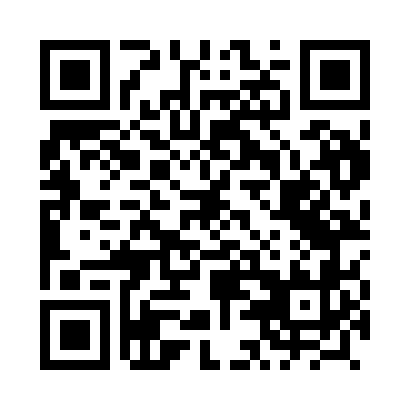 Prayer times for Przyjmy, PolandMon 1 Apr 2024 - Tue 30 Apr 2024High Latitude Method: Angle Based RulePrayer Calculation Method: Muslim World LeagueAsar Calculation Method: HanafiPrayer times provided by https://www.salahtimes.comDateDayFajrSunriseDhuhrAsrMaghribIsha1Mon4:046:0712:375:037:089:042Tue4:016:0412:375:057:109:063Wed3:586:0212:365:067:129:084Thu3:555:5912:365:077:149:115Fri3:525:5712:365:097:159:136Sat3:495:5512:355:107:179:157Sun3:455:5212:355:117:199:188Mon3:425:5012:355:127:219:209Tue3:395:4812:355:147:229:2310Wed3:365:4612:345:157:249:2611Thu3:335:4312:345:167:269:2812Fri3:305:4112:345:177:289:3113Sat3:265:3912:345:187:299:3314Sun3:235:3612:335:207:319:3615Mon3:205:3412:335:217:339:3916Tue3:165:3212:335:227:359:4117Wed3:135:3012:335:237:379:4418Thu3:105:2812:325:247:389:4719Fri3:065:2512:325:257:409:5020Sat3:035:2312:325:277:429:5321Sun2:595:2112:325:287:449:5622Mon2:555:1912:325:297:459:5923Tue2:525:1712:315:307:4710:0224Wed2:485:1512:315:317:4910:0525Thu2:455:1312:315:327:5110:0826Fri2:415:1012:315:337:5210:1127Sat2:375:0812:315:347:5410:1528Sun2:335:0612:315:367:5610:1829Mon2:295:0412:305:377:5810:2130Tue2:255:0212:305:387:5910:25